越境避難地域と避難施設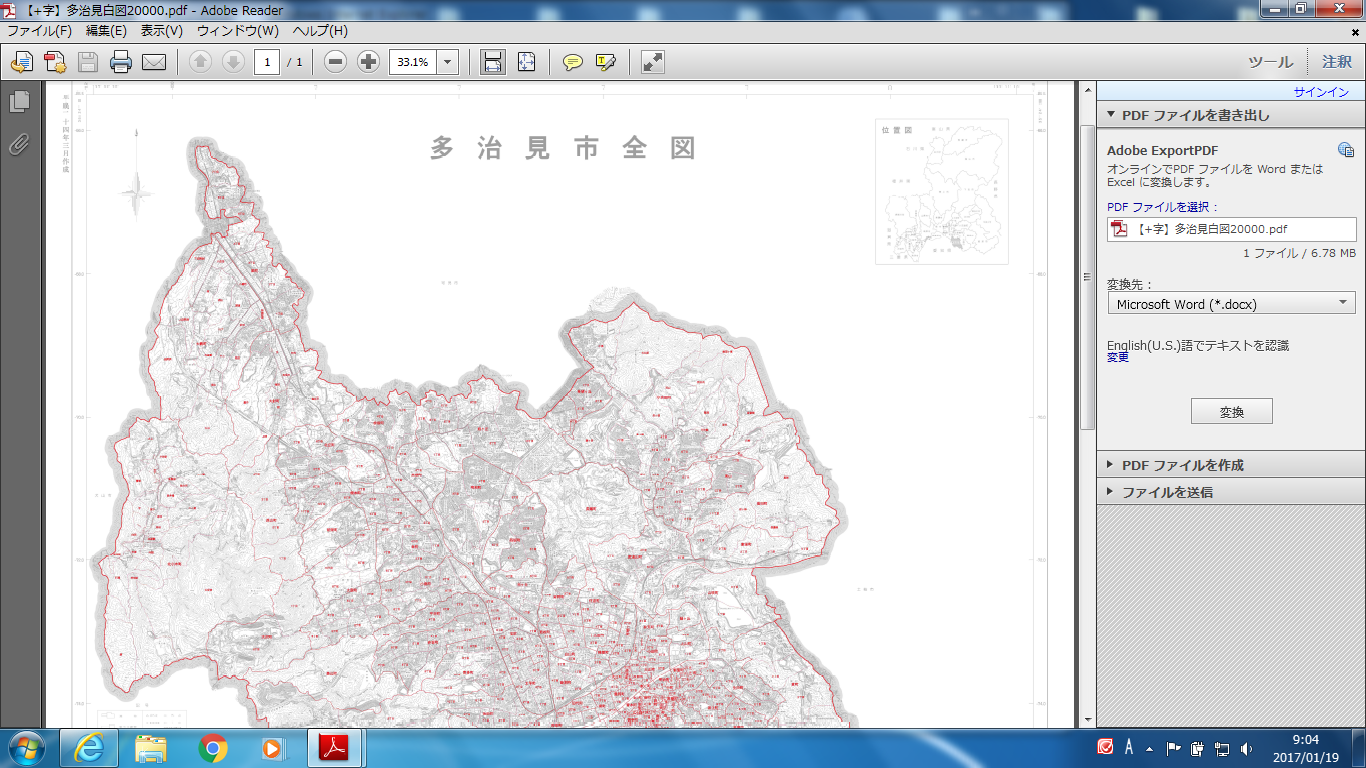 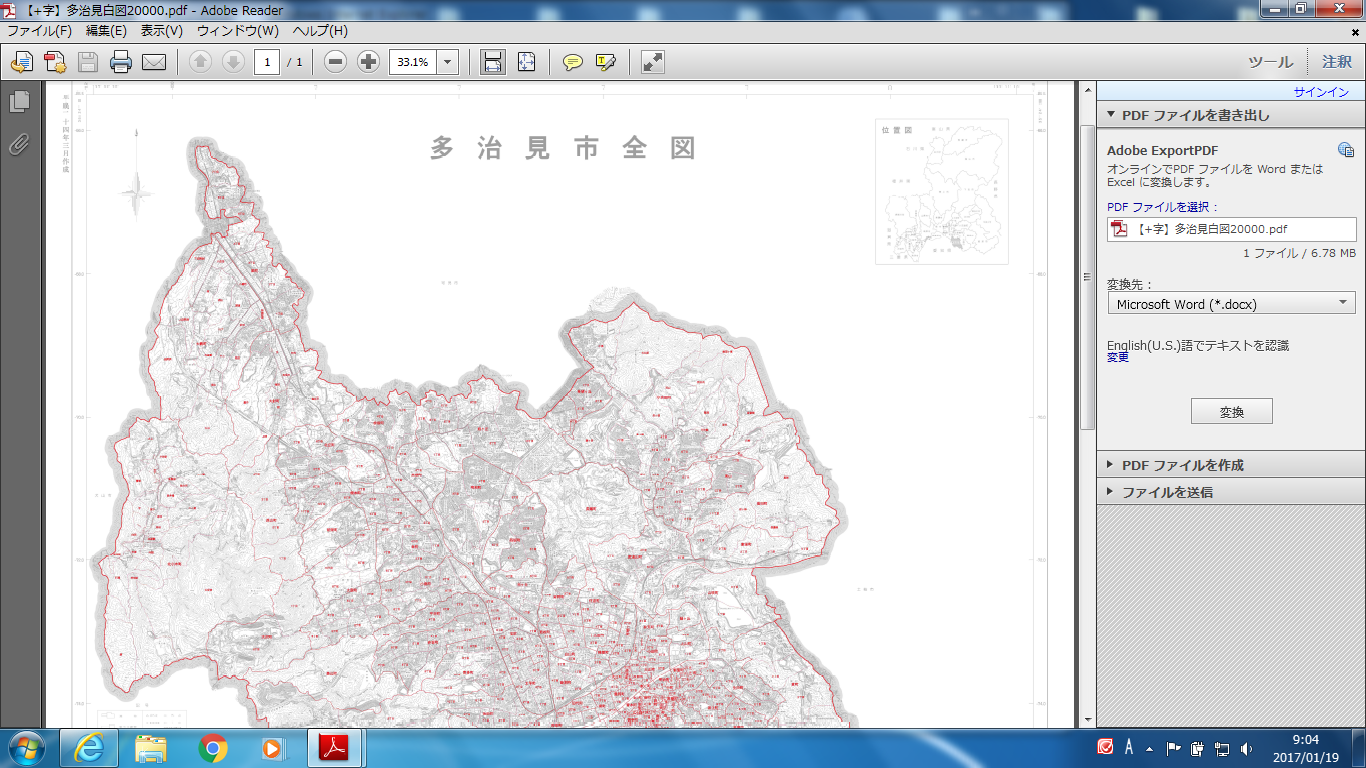 